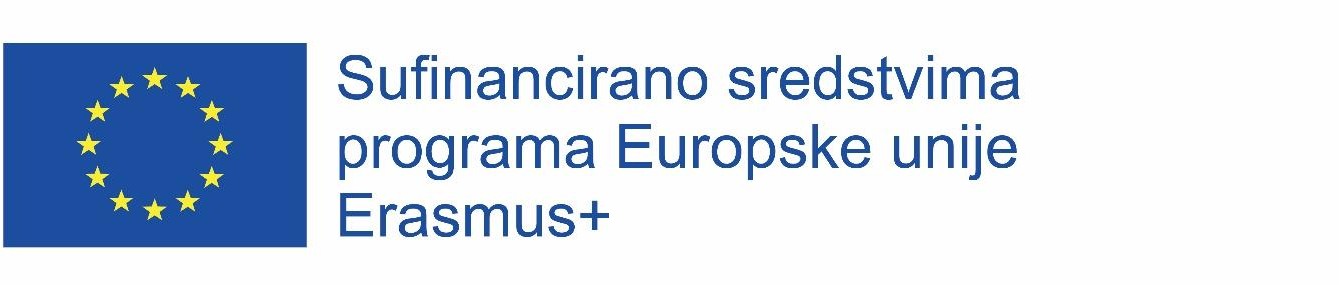 Nositelja projekta: industrijsko-obrtnička škola ViroviticaBroj projekta: 2022-1-HR01-KA121-VET-000059098Naziv projekta: Iste mogućnosti za sveVirovitica, 11.rujna 2023. Utvrđivanje kriterija, načina bodovanja i rokova pri odabiru nastavnika za sudjelovanje u projektu/mobilnosti (JOB SHADOWING, Frankfurt na Majni, Njemačka 13.- 17. studenog 2023.)Pravo na prijavuPrijaviti se mogu svi zainteresirani strukovni nastavnici škole i stručni suradniciPostupak prijaveSudionik koji se prijavljuje na natječaj za sudjelovanje u projektu dužan je napisati:životopis na engleskom ili njemačkom jezikupopuniti priloženu prijavnicute ih poslati elektroničkim putem na e-mail adresu koordinatora projekta:  akreditacija.ios@gmail.comRok za prijavuRok za prijavu je 18. rujna 2023. u 12:00 sati.Objava rezultata i rok za prigovorRezultati natječaja bit će objavljeni na mrežnim stranicama projekta 20. rujna u 12:00 sati.Ukoliko nastavnici imaju prigovor na rang listu isti moraju poslati 48 sati od objave rezultata isključivona e-mail: akreditacija.obrtnicka@gmail.comPovjerenstvo za izbor sudionika projekta/mobilnosti donijelo je sljedeće kriterije i načine bodovanja za odabir strukovnih nastavnika za job shadowing.Kriteriji i način bodovanja u izboru sudionika projekta/mobilnosti (JOB SHADOWING)Koordinatorica projekta: Marina NemetProgram Erasmus+ sufinanciran je od EU, a u Republici Hrvatskoj provodi ga Agencija za mobilnost i programe Europske unije (AMPEU).KRITERIJIoznači s xBODOVIA) POZNAVANJE TEKUĆEG PROJEKTA I OBAVEZA SUDIONIKA MOBILNOSTI- osmišljavanje i izrada projektne dokumentacije2- poznavanje obaveza sudionika prije, za vrijeme i nakon mobilnosti2B) POZNAVANJE PARTNERSKE USTANOVE- uspostavio inicijalni kontakt s partnerskom ustanovom2- pripremao suradnju s partnerskom ustanovom2C) MOTIVIRANOST U PROJEKTNIM AKTIVNOSTIMA- sudjelovao na međunarodnim projektnim sastancima2- prijavljivao se za sudjelovanje u Erasmus+ projektima (bilo koji oblik)2- sudjelovao u promociji škole i projekata na nacionalnoj razini2- surađivao i pripremi i realizaciji dolaznih mobilnosti2- uspješno diseminirao dosadašnje Erasmus projekte (vijesti, objave, plakati, prezentacije)2D) NASTAVNICI KOJI NISU IMALI PRILIKU SUDJELOVATI NA MOBILNOSTIMA U OBLIKU JOBSHADOWING-A10Objasnite načine na koje ćete naučeno na job-shadowingu implementirati u Vaš redovanrad8Objasnite kako ćete doprinijeti daljnjem strateškom razvoju cjelokupne ustanove nakonmobilnosti8Opišite kako biste aktivno sudjelovali u ostvarivanju ciljeva definiranih Erasmus planomustanove8